DRAMA: PARTY TIMEMatch the words to the picturesWatch the video. What are the children making?a dinner partya surprise partya garden partyChoose the correct answer a, b , or c.Example: Children are making a pajamas party	a welcome home party 	a birthday partyKids prepare a surprise party  forOlivia 		b) Adam		c) AnnaOlivia likes cupcakes	b) birthday cakes 	c) bothFor her birthday Anna likessalmon and fruit 	b) salad and fruit	c) salad and friesOlivia likespiñatas			b) pea nuts		c) pancakesOlivia’s birthday is on Sunday		b) in summer		c) on SaturdayFor this birthday Olivia wantshotdogs		b) hamburgers		c) pizza Anna and Olivia likefruit 			b) ice-cream		c) saladWatch the video and checkpizza -  C       a birthday cake        fruit           juice          a hot dog        a hamburger           grapes             ice-cream           a cupcakeA 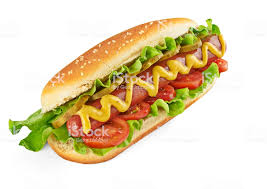 B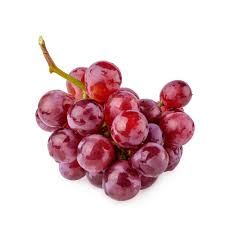 C 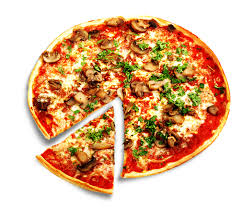 D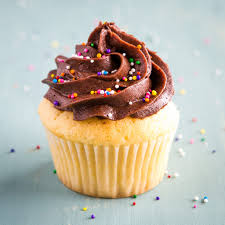 E 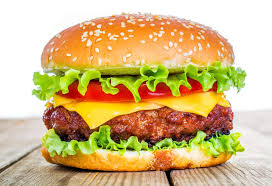 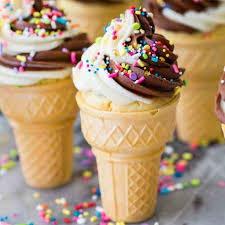 F G 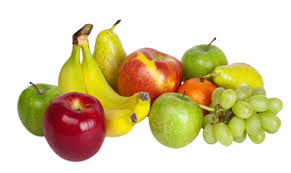 H 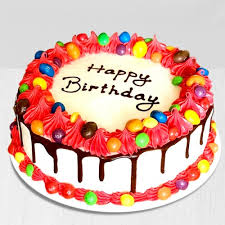 I 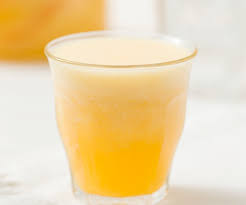 